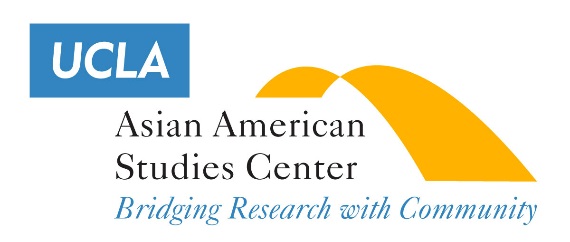 GUESTSPEAKER (Non-Employee Payments)Name: ________________________________		Address:  _______________________________   W9 Form Completed?  				     Fee: ____________             	------------------------------------------TITLE/NAME OF YOUR TALK/PANEL REQUESTOR SIGNATURE ___________________________       DATE SUBMITTED_______________________________Please allow 3-4 weeks after that for your EFT transfer <or paper check> to be processed. If you do not receive your payment after 45 days from the date of submittal, contact the Office Manager, Irene Suico Soriano at (310) 825-2974 or by email at isoriano@aasc.ucla.edu.      INTERNAL: DATE RECEIVED   ____ | PROCESSED  ____ | PAID   ____RETURN COMPLETED FORM TO:Irene SorianoUCLA Asian American Studies Center3230 Campbell HallBox 951546Los Angeles, CA 90095-1546